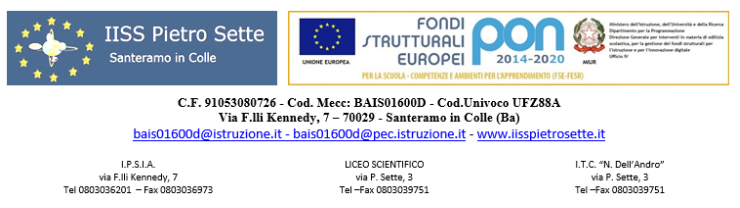 PIANO DI LAVORO INDIVIDUALE PER COMPETENZE DI RELIGIONE CATTOLICAI.T.E.  INDIRIZZO: R.I.M.                                                            Anno Scolastico 2023-2024CLASSE IV   SEZIONE ADOCENTE: Prof.ssa DISANTO Anna  QUADRO ORARIO N. 1 ora settimanali nella classe FINALITA’ DELL’INDIRIZZO Il profilo del settore “Amministrazione, Finanza e Marketing” si caratterizza per far acquisire competenze generali nel campo dei macro fenomeni economici nazionali ed internazionali, della normativa civilistica e fiscale, dei sistemi e dei processi aziendali (organizzazione, pianificazione, programmazione, amministrazione, finanza e controllo), degli strumenti di marketing, dei prodotti assicurativo-finanziari, e dell’economia sociale. Il profilo dei percorsi del settore economico si caratterizza per la cultura tecnico-economica riferita ad ampie aree: l’economia, l’amministrazione delle imprese, la finanza, il marketing, l’economia sociale e il turismo. Gli studenti, a conclusione del percorso di studio, conoscono le tematiche relative ai macro fenomeni economico-aziendali, nazionali ed internazionali, alla normativa civilistica e fiscale, ai sistemi aziendali, anche con riferimento alla previsione, organizzazione, conduzione e controllo della gestione, agli strumenti di marketing, ai prodotti/servizi turistici. 2. ANALISI DELLA SITUAZIONE DI PARTENZAProfilo generale della classe (caratteristiche cognitive, comportamentali, atteggiamento verso la materia, interessi, partecipazione.)Il gruppo-classe si compone di n. 14 alunni di cui: n. 10 ragazze e n. 4   ragazzi.Il gruppo - classe si presenta eterogeneo:Dal test d’ingresso il gruppo - classe si presenta eterogeneo:un gruppo possiede un bagaglio tecnico e culturale più che buono;un altro possiede un bagaglio tecnico e culturale discreto;un gruppetto più esiguo presenta modeste capacità e conoscenze;l’alunno Difonzo Giuseppe non si avvale dell’I.R.C.;l’alunna Perniola Sabrina usufruisce di strumenti compensativi e dispensativi secondo il P.d.p.FONTI DI RILEVAZIONE DEI DATI:-  questionario di verifica sul programma dello scorso a.sc. e conoscenze pregresse.-  colloqui con gli alunni. LIVELLI DI PROFITTO OBIETTIVI MINIMI1. Conoscere le differenze tra sette, nuovi movimenti religiosi e religioni.2. Riconoscere le diverse posizioni etiche presenti nel nostro mondo. 3. Conoscere i principi e i contenuti delle grandi religioni.4. Ragionare sulla possibilità dell’esistenza di Dio.8. GRIGLIA DI VALUTAZIONE                                                                                                                         Il docenteSanteramo, 30 Ottobre 2023                                                                                                                      Prof.ssa DISANTO Anna                                          DISCIPLINAD’INSEGNAMENTO     RELIGIONELIVELLO BASSO(voti inferiori alla sufficienza)_______________________N. Alunni LIVELLO MEDIO (voti 6-7)___________________N. Alunni 646%LIVELLO ALTO (voti 8-9-10)_________________N. Alunni   754%OBIETTIVI COGNITIVO – FORMATIVI DISCIPLINARIOBIETTIVI COGNITIVO – FORMATIVI DISCIPLINARIOBIETTIVI COGNITIVO – FORMATIVI DISCIPLINARIGli obiettivi, articolati in Competenze, Abilità, Conoscenze, sono elaborati in sede di dipartimento e qui riportati in allegato.Gli obiettivi, articolati in Competenze, Abilità, Conoscenze, sono elaborati in sede di dipartimento e qui riportati in allegato.Gli obiettivi, articolati in Competenze, Abilità, Conoscenze, sono elaborati in sede di dipartimento e qui riportati in allegato.COMPETENZEValutare il contributo sempre attuale della tradizione cristiana allo sviluppo della civiltà umana, anche in dialogo con altre tradizioni culturali e religiose.ABILITA’Spiegare origine e natura della Chiesa, le forme del suo agire nel mondo, i segni del cristianesimo nella cultura.Ricostruire l’incontro del messaggio cristiano universale con le culture particolari.Usare e interpretare criticamente le fonti della tradizione cristiano-cattolica.CONOSCENZEGli eventi principali della storia della Chiesa fino all’epoca medievale e moderna e i loro effetti nella nascita e nello sviluppo della cultura europea.L’ecumenismo e il dialogo interreligioso; i nuovi movimenti religiosi.Il ruolo della religione nella società contemporanea e il Concilio Ecumenico Vaticano II. 4 .METODOLOGIE4 .METODOLOGIE4 .METODOLOGIE4 .METODOLOGIEXLezione frontale(presentazione di contenuti e dimostrazioni logiche)XCooperative learning(lavoro collettivo guidato o autonomo)XLezione interattiva (discussioni sui libri o a tema, interrogazioni collettive)Problem solving (definizione collettiva)XLezione multimediale(utilizzo della LIM, di PPT, di audio video)XAttività di laboratorio(esperienza individuale o di gruppo)Lezione / applicazioneEsercitazioni praticheXLettura e analisi diretta dei testi Altro ______________________________5.MEZZI, STRUMENTI, SPAZI5.MEZZI, STRUMENTI, SPAZI5.MEZZI, STRUMENTI, SPAZI5.MEZZI, STRUMENTI, SPAZI5.MEZZI, STRUMENTI, SPAZI5.MEZZI, STRUMENTI, SPAZIXLibri di testoXRegistratore XCineforumXAltri libri XLettore DVDXMostre XDispense, schemiXComputer XVisite guidateDettatura di appunti XLaboratorio di _InformaticaStageXVideoproiettore/LIMBiblioteca Altro ___________________6.TIPOLOGIA DI VERIFICHE6.TIPOLOGIA DI VERIFICHE6.TIPOLOGIA DI VERIFICHE6.TIPOLOGIA DI VERIFICHE6.TIPOLOGIA DI VERIFICHE6.TIPOLOGIA DI VERIFICHEXAnalisi del testoXTest strutturatoInterrogazioniSaggio breve Risoluzione di problemiSimulazioni colloquiXArticolo di giornaleProva grafica / praticaProve scritteXTema - relazioneInterrogazioneXTest (di varia tipologia)XTest a riposta apertaXSimulazione colloquioProve di laboratorioTest semi strutturatoAltro________________ Altro _______________7.CRITERI DI VALUTAZIONE7.CRITERI DI VALUTAZIONE7.CRITERI DI VALUTAZIONE7.CRITERI DI VALUTAZIONEPer la valutazione saranno adottati i criteri stabiliti dal POF d’Istituto e le griglie elaborate dal Dipartimento ed allegate alla presente programmazione. La valutazione terrà conto di:Per la valutazione saranno adottati i criteri stabiliti dal POF d’Istituto e le griglie elaborate dal Dipartimento ed allegate alla presente programmazione. La valutazione terrà conto di:Per la valutazione saranno adottati i criteri stabiliti dal POF d’Istituto e le griglie elaborate dal Dipartimento ed allegate alla presente programmazione. La valutazione terrà conto di:Per la valutazione saranno adottati i criteri stabiliti dal POF d’Istituto e le griglie elaborate dal Dipartimento ed allegate alla presente programmazione. La valutazione terrà conto di:XLivello individuale di acquisizione di conoscenze XImpegnoXLivello individuale di acquisizione di abilità e competenzeXPartecipazioneXProgressi compiuti rispetto al livello di partenzaXFrequenzaXInteresseXComportamento Giudizio sintetico propostoDescrittori del giudizio sintetico Insufficiente0 – 4Sigla Insuff.Non partecipa alle attività proposte e non dimostra interesse per il lavoro.Mediocre5Sigla Med.L’alunno deve essere costantemente sollecitato, guidato e orientato nelle varie attività proposte.Sufficiente6Sigla Suff. Dimostra impegno e partecipazione, conosce i dati informativi in modo complessivamente sufficiente. Individua gli elementi essenziali.Discreto7Sigla Discr. Sa applicare le sue conoscenze e sa effettuare analisi in maniera più che sufficiente. Opera con una certa autonomia nelle attività di elaborazione e di sintesi.Buono8Sigla Buono Partecipa al dialogo educativo con continuità, conosce i contenuti in modo approfondito.Ottimo9Sigla Ott.Partecipa con puntualità e assiduità al dialogo educativo e conosce pienamente i contenuti.Eccellente10Sigla Eccel.Partecipa in modo costruttivo al dialogo educativo, conosce i contenuti, in modo approfondito e completo, utilizzando con sicurezza i linguaggi specifici.